Pass It OnThink of everything you know about the polygon below. Make one comment or label one detail and include your reasoning. Then, pass the paper to the person on your right. Each person in the group needs to take multiple turns, adding one detail at a time. 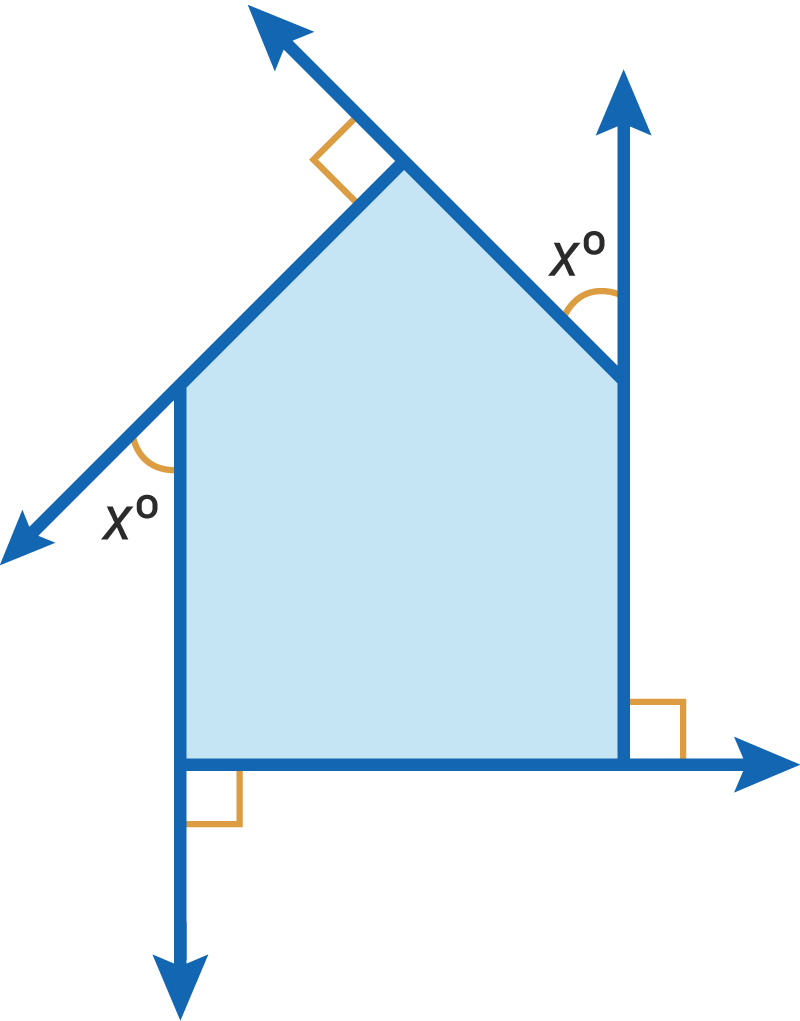 What is the value of ?  ___________